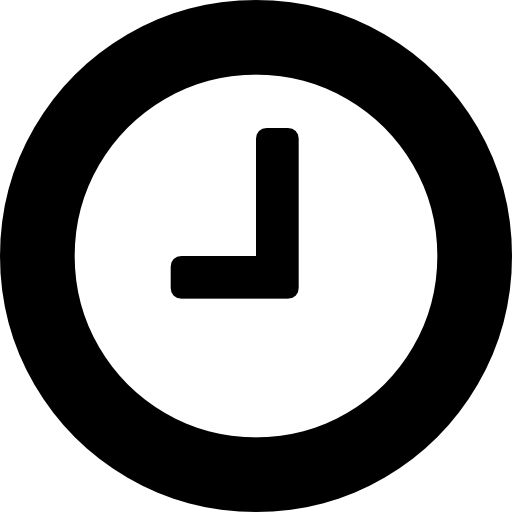 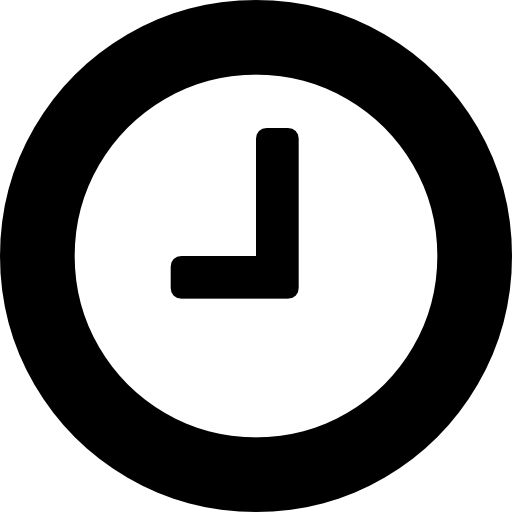 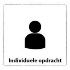 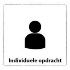 Lees op de volgende pagina verder voor de opdrachten.Dit heb je nodig:verpakking van Kipster eierenlaptop deze opdrachtDit leer je:het onderzoeken van een verpakkingverpakkingen kunnen gemaakt worden van plantaardige grondstoffenDit ga je doen: (aan de slag)Bekijk het onderstaande filmpje. Je moet even een stukje bladeren op de pagina om bij het filmpje te komen.https://www.hetkanwel.nl/2017/09/20/kipster/Wanneer je meer over deze boerderij wilt weten kan je ook nog de onderstaande filmpjes bekijken:https://www.duurzaambedrijfsleven.nl/futurefood/26023/dierenwelzijn-en-efficientie-in-s-werelds-duurzaamste-kippenstalhttps://www.kipster.nl/blog/exclusief-te-koop-bij-lidlDit ga je doen: (aan de slag)Bekijk het onderstaande filmpje. Je moet even een stukje bladeren op de pagina om bij het filmpje te komen.https://www.hetkanwel.nl/2017/09/20/kipster/Wanneer je meer over deze boerderij wilt weten kan je ook nog de onderstaande filmpjes bekijken:https://www.duurzaambedrijfsleven.nl/futurefood/26023/dierenwelzijn-en-efficientie-in-s-werelds-duurzaamste-kippenstalhttps://www.kipster.nl/blog/exclusief-te-koop-bij-lidlDit ga je doen: (aan de slag)Bekijk het onderstaande filmpje. Je moet even een stukje bladeren op de pagina om bij het filmpje te komen.https://www.hetkanwel.nl/2017/09/20/kipster/Wanneer je meer over deze boerderij wilt weten kan je ook nog de onderstaande filmpjes bekijken:https://www.duurzaambedrijfsleven.nl/futurefood/26023/dierenwelzijn-en-efficientie-in-s-werelds-duurzaamste-kippenstalhttps://www.kipster.nl/blog/exclusief-te-koop-bij-lidlVolg de stappen:De docent heeft een Kipster doosje voor je en een stukje van een doosje. Voer de opdrachten uit die hieronder genoemd staan.Maak een mindmap. Schrijf in het midden Kipster. Maak takken waarop je schrijft: - milieu- duurzaamheid- biologisch- dieren welzijnSchrijf zoveel mogelijk trefwoorden die bij deze onderwerpen horen.Wat is het voordeel van de verpakking van het Kipster ei?Wat is de reden waarom het bedrijf de Kipster zo werkt?Bedenk wat je zou kunnen doen met de Kipster verpakking.De Mac Donalds gebruikt heel veel verpakkingen. Een deel daarvan beland langs de weg. Zou de Mac Donalds gebruik kunnen maken van dit soort verpakkingen?Onderzoek het volgende:Wat gebeurt er met de Kipster verpakking wanneer het nat wordt?Wat gebeurt er met de Kipster verpakking wanneer er warme gerechten in meegenomen worden?Hoe lang duurt het voordat de Kipster verpakking buiten verteert?Kan de Mac Donalds voor een deel van zijn verpakkingen gebruik maken van dit soort verpakkingen?Dit lever je in:Maak een foto van je mindmap. Maak een kort verslagje van je onderzoek van de Mac Donalds verpakkingen. Lever dit in een Word bestand in viaELO > opdrachten > TPV